Městské lesy Znojmo, příspěvková organizace, Vídeňská třída 707/25, 669 02 Znojmo 
Znojmo, 05.05.2022 NAVARA ABROLLKIPPER a.s. 
Znojemská 1625 Pohořelice 691 23 IČ: 04048636 
DIČ: CZ04048636 Věc : objednávka kontejnerového zásobníku Na základě Vaší nabídky objednávám jeden kontejner velkoobjemový 11 cbm ; 3750x2000x1500 mm. Barva zelená. Termín dodání do cca 31.5.2022 Děkuji! S pozdravem Ing. Zdeněk Trojan 
Ředitel Městské lesy Znojmo, p.o. www.lesyznojmo.cz 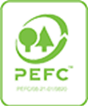 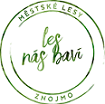 Městské  lesy Znojmo 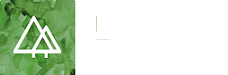 